В целях организации и проведения эффективной работы по предупреждению и тушению пожаров в поселении, сокращении времени реагирования на возникающие пожары и в целях реализации положений Федерального закона Российской Федерации от 6 октября 2003 года              № 131-ФЗ «Об общих принципах организации местного самоуправления в Российской Федерации», Федерального закона от 21 декабря 1994 года         № 69-ФЗ «О пожарной безопасности», Закона Краснодарского края 31 марта 2000 года № 250-КЗ «О пожарной безопасности в Краснодарском крае», Федерального закона от 6 мая 2011 года № 100-ФЗ «О добровольной пожарной охране» п о с т а н о в л я ю:1.Утвердить «Положение о создании и организации деятельности добровольной пожарной охраны, порядок ее взаимодействия с другими видами пожарной охраны» согласно приложению.2.Рекомендовать директору МУП «Мостводоканал» (Кириченко) и директору МУП «Мостовские тепловые сети» (Пологянц) создать подразделение добровольной пожарной охраны и укомплектовать добровольными пожарными из числа работников предприятия, по своим деловым и моральным качествам, а также по состоянию здоровья исполнять обязанности, связанные с предупреждением или тушением пожаров.Директору МБУ «Чистый поселок» (Ковалькова) доукомплектовать подразделение добровольной пожарной охраны добровольными пожарными из числа работников предприятия.3.Рекомендовать директору МУП «Мостводоканал» (Кириченко) и директору МУП «Мостовские тепловые сети» (Пологянц) заключить соглашение с Общественным учреждением Добровольной пожарной охраны «Добровольная пожарная команда Краснодарского края» ДПК Лабинского района о совместной деятельности по осуществлению профилактики пожаров, тушению пожаров и проведению аварийно- спасательных работ и развитию пожарного добровольчества на территории Мостовского городского поселения. 4.Общему отделу администрации Мостовского городского поселения Мостовского района (Беляев) обнародовать настоящее постановление в установленном законодательством порядке и разместить на официальном сайте администрации Мостовского городского поселения в сети Интернет www.pgt-mostovskoy.ru.5.Постановление администрации Мостовского городского поселения от 15 октября 2015 года №681 «О создании и организации деятельности добровольной пожарной охраны, порядок ее взаимодействия с другими видами пожарной охраны на территории Мостовского городского поселения» признать утратившим силу. 6.Контроль за выполнением настоящего постановления оставляю за собой.7. Постановление вступает в силу со дня его обнародования.Глава Мостовскогогородского поселения							            С.А. БугаевЛИСТ СОГЛАСОВАНИЯпроекта постановления администрации Мостовского городского поселенияМостовского района от _________  № _____ «О создании и организации деятельности добровольной пожарной охраны, порядок ее взаимодействия с другими видами пожарной охраны на территории Мостовского городского поселения »ПРИЛОЖЕНИЕУТВЕРЖДЕНОпостановлением администрацииМостовского городского поселенияот __________ №______ПОЛОЖЕНИЕо создании и организации деятельности добровольной пожарной охраны, порядок её взаимодействия с другими видами пожарной охраны1.Настоящий Порядок регламентирует создание формирований добровольной пожарной охраны на территории городского поселения, независимо от наличия подразделений Государственной противопожарной службы (далее - ГПС) или ведомственной пожарной охраны.2.Формирования добровольной пожарной охраны создаются в виде дружин и команд входящих в систему обеспечения пожарной безопасности поселения.Дружина осуществляет деятельность без использования пожарных машин. Команда осуществляет деятельность по обеспечению пожарной безопасности.3.Члены Команды производят дежурство по месту работы, месту жительства и в здании администрации.4.Личный состав добровольной пожарной охраны включает в себя работников добровольной пожарной охраны, состоящих на должностях, предусмотренных штатным расписанием, и добровольных пожарных.5.Добровольными пожарными могут быть физические лица, достигшие возраста восемнадцати лет и способные по состоянию здоровья исполнять обязанности, связанные с участием в профилактике пожаров и (или) участием в тушении пожаров и проведении аварийно-спасательных работ.6.Для личного состава добровольной пожарной охраны учредителем (учредителями) соответствующих общественных объединений пожарной охраны могут быть установлены знаки отличия и форма одежды.7.Подразделения добровольной пожарной охраны создаются, реорганизуются и ликвидируются по решению руководителя организации (объекта) по согласованию с органом местного самоуправления.8.Орган местного самоуправления в течение 10 дней информирует подразделение ГПС, в районе выезда которого находится соответствующее муниципальное образование о создании, реорганизации или ликвидации подразделения добровольной пожарной охраны.9.Количество подразделений добровольной пожарной охраны и их структура устанавливается руководителем органа местного самоуправления по согласованию с руководителем подразделения ГПС.10.Начальник подразделения добровольной пожарной охраны назначается руководителем организации (объекта) по согласованию с главой администрации соответствующего муниципального образования и с руководителем подразделения ГПС.11.На подразделения добровольной пожарной охраны возглавляются следующие основные задачи:-участие в предупреждении пожаров;-участие в тушении пожаров.12.Основными задачами добровольной пожарной охраны в области пожарной безопасности являются:-осуществление профилактики пожаров;-спасение людей и имущества при пожарах, проведение аварийно-спасательных работ и оказание первой помощи пострадавшим;-участие в тушении пожаров и проведении аварийно-спасательных работ13.Финансовое и материально-техническое обеспечение подразделений (дружин, команд) добровольной пожарной охраны осуществляется за счёт средств организаций (объектов), а также бюджета городского поселения, пожертвований граждан и юридических лиц, а также других источников финансирования.14.Подразделения добровольной пожарной охраны комплектуются добровольными пожарными.15.В добровольные пожарные принимаются на добровольной основе в индивидуальном порядке граждане, способные по своим деловым и моральным качествам, а также по состоянию здоровья исполнять обязанности, связанные с предупреждением и (или) тушением пожаров.16.Отбор граждан в добровольные пожарные добровольной пожарной охраны осуществляется при содействии администрации городского поселения.17.Для участия в отборе граждане подают письменное заявление на имя главы городского поселения.18.По результатам отбора в течение 30 дней со дня подачи заявления администрация городского поселения принимает решение о принятии гражданина в добровольные пожарные или об отказе гражданину в приёме в добровольные пожарные. Граждане, принятые в добровольные пожарные, регистрируются в Реестре добровольных пожарных добровольной пожарной охраны (приложение № 2).19.Порядок ведения и хранения Реестра, а также передачи содержащихся в нём сведений в подразделение ГПС устанавливает орган местного самоуправления по согласованию с руководителем подразделения ГПС.20.Органы местного самоуправления организуют первоначальную подготовку добровольных пожарных.Первоначальная подготовка добровольных пожарных осуществляется на безвозмездной основе, как правило, на базе подразделений ГПС.21.Основанием для исключения гражданина из числа добровольных пожарных является:-личное заявление;-несоответствие квалификационным требованиям, установленным для добровольных пожарных;-состояние здоровья, не позволяющее работать в пожарной охране;-систематическое невыполнение установленных требований, а также самоустранение от участия в деятельности подразделения пожарной охраны;-совершение действий, несовместимых с пребыванием в добровольной пожарной охране.22.Добровольным пожарным предоставляется право на:-защиту жизни и здоровья при исполнении ими обязанностей, связанных с осуществлением ими деятельности в добровольной пожарной команде или добровольной пожарной дружине;-возмещение вреда жизни и здоровью, причиненного при исполнении ими обязанностей, связанных с осуществлением ими деятельности в добровольной пожарной команде или добровольной пожарной дружине, в порядке, установленном законодательством Российской Федерации;-информирование о выявленных нарушениях требований пожарной безопасности органов местного самоуправления и (или) организаций, соответствующих территориальных подразделений Государственной противопожарной службы;-внесение в органы местного самоуправления и организации предложений по повышению уровня пожарной безопасности на территориях муниципальных образований и в организациях;-работники добровольной пожарной охраны и добровольные пожарные, принимающие непосредственное участие в тушении пожаров, обеспечиваются средствами индивидуальной защиты пожарных и снаряжением пожарных, необходимыми для тушения пожаров, в порядке, установленном федеральным органом исполнительной власти, уполномоченным на решение задач в области пожарной безопасности.-участвовать в деятельности по обеспечению пожарной безопасности на соответствующей территории муниципального образования;-проверять противопожарное состояние организации (объекта), где дислоцируется ДПО, территории муниципального образования или отдельных участков, являющихся имуществом (собственностью этого муниципального образования);-нести службу (дежурство) в подразделениях ГПС;-проникать в места распространения (возможного распространения) пожаров и их опасных проявлений;-на безвозмездной основе проходить медицинские комиссии в учреждениях здравоохранения муниципального образования.23.На добровольных пожарных возглавляются обязанности:-обладать необходимыми пожарно-техническими знаниями в объеме, предусмотренном соответствующей программой профессионального обучения добровольных пожарных;-во время несения службы (дежурства) в соответствии с графиком дежурства добровольных пожарных, принимающих участие в профилактике пожаров и (или) участие в тушении пожаров и проведении аварийно-спасательных работ, прибывать к месту вызова при получении сообщения о пожаре или о чрезвычайной ситуации, принимать участие в профилактике пожаров и (или) участие в тушении пожара и проведении аварийно-спасательных работ и оказывать первую помощь пострадавшим;-нести службу (дежурство) в соответствии с графиком дежурства, согласованным с руководителем организации по месту работы или учебы добровольного пожарного в случае включения добровольного пожарного в указанный график дежурства в рабочее или учебное время и утвержденным соответственно руководителем добровольной пожарной команды или добровольной пожарной дружины;-соблюдать установленный порядок несения службы (дежурства) в расположении добровольной пожарной команды или добровольной пожарной дружины, дисциплину и правила охраны труда в пожарной охране;-содержать в исправном состоянии снаряжение пожарных, пожарный инструмент, средства индивидуальной защиты пожарных и пожарное оборудование;-выполнять законные распоряжения руководителя добровольной пожарной команды или добровольной пожарной дружины и руководителя тушения пожара.-обладать необходимыми пожарно-техническими знаниями в объёме, предусмотренном программой первоначальной подготовки добровольных пожарных;-соблюдать меры пожарной безопасности;-выполнять требования, предъявляемые к добровольным пожарным;-участвовать в деятельности пожарной охраны;-соблюдать установленный порядок несения службы в подразделениях пожарной охраны, дисциплину и правила охраны труда;-бережно относиться к имуществу пожарной охраны, содержать в исправном состоянии пожарно-техническое вооружение и оборудование.24.Органами местного самоуправления по согласованию с руководителями подразделения ГПС организуется и осуществляется последующая подготовка добровольных пожарных с привлечением специалистов подразделения ГПС.Последующая подготовка добровольных пожарных осуществляется в подразделении добровольной пожарной охраны, а также может проводиться не ежегодных учебных сборах в подразделениях ГПС.25.Программа последующей подготовки добровольных пожарных разрабатывается начальником подразделения добровольной пожарной охраны и утверждается руководителем подразделения ГПС.26.Для организации дежурства команды делятся не менее чем на четыре дежурных караула.27.Дежурные караулы команд возглавляются начальниками из числа наиболее подготовленных добровольных пожарных.28.Порядок несения службы в дружинах определяется её начальником по согласованию с руководителем подразделения ГПС, исходя из обеспечения реализации в полном объёме поставленных задач.29.Для своевременного реагирования на пожары начальником подразделения добровольной пожарной охраны по согласованию с руководителем подразделения ГПС определяется порядок сбора добровольных пожарных и способ их доставки к месту пожара.30.Порядок взаимодействия с другими подразделениями пожарной охраны и выполнения задач по тушению пожаров личный состав добровольной пожарной охраны руководствуется нормативными правовыми актами ГПС.31.Подразделения добровольной пожарной охраны в обязательном порядке привлекаются к проведению пожарно-тактических учений (занятий).32.Учёт фактического времени несения службы (дежурства) добровольными пожарными в подразделениях пожарной охраны, а также проведения мероприятий по предупреждению пожаров осуществляется начальником подразделения добровольной пожарной охраны.33.Органы местного самоуправления в соответствии с действующим законодательством Российской Федерации предоставляют подразделению добровольной пожарной охраны в безвозмездное пользование здания (помещения), необходимые для осуществления их деятельности, а также пожарно-техническое вооружение и пожарную технику.34.Добровольные пожарные, принимающие непосредственное участие в тушении пожаров, обеспечиваются специальной одеждой и снаряжением.35.Органы местного самоуправления по согласованию с ГПС могут устанавливать единые образцы удостоверений.36.Добровольным пожарным могут предоставляться социальные гарантии, устанавливаемые органами государственной власти субъектов Российской Федерации (органами местного самоуправления).37.Участие в добровольной пожарной охране является формой социально-значимых работ, устанавливаемых органом местного самоуправления муниципального образования.Заместитель главы Мостовского городского поселения		                                                         В.В. Нищерет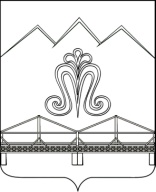 АДМИНИСТРАЦИЯ МОСТОВСКОГО ГОРОДСКОГО ПОСЕЛЕНИЯ МОСТОВСКОГО РАЙОНА ПОСТАНОВЛЕНИЕ             от ____________                                                     №  ____________  пгт МостовскойО создании и организации деятельности добровольной пожарной охраны, порядок ее взаимодействия с другими видами пожарной охраны на территории Мостовского городского поселения Проект подготовлен и внесен:Заместителем главы администрации Мостовскогогородского поселения    В.В. НищеретПроект согласован:Начальник общего отдела администрацииМостовского городского поселения        Е.В. БеляевВедущий специалист администрацииМостовского городского поселения Н.В. Малюкова